Committee Meeting Meetings Date - 30/08/2020Present:Absences/Apologies:  Apologies from George Jack McAlindenpresident@galenicals.org.uk/Lucy Willissecretary@galenicals.org.uk/Alice Wattsperformingarts@galenicals.org.uk/Kieran Howarthalumni@galenicals.org.uk/Narendra Mampitiya senior@galenicals.org.uk/Bash Hamzacollegesdirector@galenicals.org.uk/Francesca Blestsports@galenicals.org.uk/Callum Craigtreasurer@galenicals.org.uk/Catrin Massonfoundation@galenicals.org.uk/George Hurst sports@galenicals.org.uk-Kimran Birringwebmaster@galenicals.org.uk/Brianna Robinsoninternational@galenicals.org.uk/Emma Bache communities@galenicals.org.uk/Shalaka Dixitsponsorship@galenicals.org.uk/Amber Knapp-Wilsonmaturemedics@galenicals.org.uk/Shay Wahidevents@galenicals.org.uk/Sheena Chantelle Parmarevents@galenicals.org.uk/Natasha McGowanwelfare@galenicals.org.uk/Agenda Item  Notes Actions Review of previous minutes  No objections in advance of the meeting or during  Action – Lucy to remove draft watermark and send to Kimran for publication Action – Lucy send approved minutes to Medical School  Review of action register  Nothing currently of concern Action – Lucy remove completed Review of action plan and calendar  Action Plan warningsSeveral currently in progress Increased society income from sponsorship (A2 P1)Review of society discount offering (A4 P1) in progressReformed newsletter (A7 P1) in progressDevelop a 2020-2023 Galenicals Strategy to guide the future direction of the society in progress until December (A8 P1 and P7)Engage students studying on the Gateway programme to become active members of Galenicals and Bristol Medical School (A9 P1 and P6)Improved promotion of sub-society activity with centralised calendar and support with event logistics (A20 P2)Pro-actively improve comms from the Medical school (A28 P4). Date extended. Negotiate for increased provision from the SU with the size of our society (A36 P5). Date extended Continue car sharing system (A46 P6) in progressGreen plan (A48 P7) In progressStop plastic Galenicals cards (A49 P7) completed. Coming up in September CalendarEvents clinical back-to-school. Will not go ahead as traditionally but there have been done developments which are discussed laterBuddy campaign Contact made with prospective students. This is still going ahead to plan for W/B 7/9 Email campaign to alumni in progressBalloon accreditation – as laterMembership prices published – as later Committee business (item reference is to that of agenda) Affiliation bids Item 1 – Universities Allied for Essential MedicinesReminder of criteria (as per constitution):Membership list of 10 students with Galenical’s membershipsFill out the society form with the necessary roles filled inUnique in purpose Represent values of GalenicalsMembership positively address needs to Galenicals membershipSustainableSub-societies had this information in advanceTwo votes overall to assess this UniqueApprove PitchPresented by Genevieve, Alex and Viktoriya  Presentation as per agenda Questions Question 1 – Galenicals informed the group of financial support we can offerZoom premium is now for free through the university Stationary/refreshments etc is something we are happy to pay for as our budget facilitates this Question 2 – What is UAEM?It is a National organisation (with committee). It also extends throughout Europe and globally Question 3 – How successful have previous events been?Presented at Students for Global Health short course which was very successfulRecently been considering the diagnostic and therapeutic research coming out of Bristol in light of COVID-19Galenicals informed the group of support they can offer i.e. lobbying. FeedbackGreat professional presentation Very topical and interesting Of particular interest to our members Very planned and thought outFinances etc can be straight forward (but really appreciate thinking out) VOTE 1 UNIQUENESSPassed – Quorate majority achieved VOTE 2 AFFILIATIONPassed – Quorate majority achieved Therefore, this affiliation bid was successful  Action – Lucy to communicate outcome of affiliation bid to Universities Allied for Essential Medicines Society (including feedback)Action – Lucy to give new sub-society introductory informationAction – Callum to send blurb to Lucy for finance  Affiliation bids Item 2 – Homeless and Inclusion Health SocietyPitchPresented by FredPresentation as per agenda QuestionsQuestion 1 – Great plans and ideas, particular with volunteering. What are the potential issues with this in terms of COVID?It is unclear what is availableBy the start of the year, as long as social distancing and face masks are in place, the same volunteering opportunities will still be available such as phone calls Question 2 – How could this influence the wider curriculum? Talking to Joseph Hartland, particularly within inclusion groups, to get more people involvedTo introduce exposure to individuals exposed to prejudice such as homeless people and sex workers. Question 3 – Have you had a lot of interest so far? A lot of interest so farChosen a treasurer and secretary Haven’t yet chosen committee but a lot of interest VOTE 1 UNIQUENESSPassed – Quorate majority achieved VOTE 2 AFFILIATIONPassed – Quorate majority achieved Therefore, this affiliation bid was successful FeedbackA lot of potential and interest Sustainability and time available as a second-year student is very appealingA lot of medical students want to help but don’t know how and this addresses this gapCommend planning and networking If you do look at widening curriculum etc, we can be of support and lobbying Volunteering in MB21 at the end of year 1 may be a good way to get involved  Action – Lucy to communicate outcome of affiliation bid to Homeless and Inclusion Health Society (including feedback)Action – Lucy to give new sub-society introductory informationAffiliation bids Item 3 – Healthy Planet BristolPitchPresented by Harry and EllaPresentation as per agenda QuestionsQuestion 1 – Is all of your committee non-medics?All are non-medics (4 members and non-medics)Most of the committee last year were medicsWould be good to get medics on board A lot of medics associated Galenicals informed the group of a potential option for non-medics to be further involved with sub-societies Question 2 – what do you gain from being part of Galenicals and how will medical students benefit?Getting medics on board would be very beneficial Medics will benefit from access to societySpecific to each eventHoping to make some positive change to prevent global climate emergency Would like to do something with students for global health Easier collaborations and contactsQuestion 3 – One of Galenicals priorities for the year is sustainability. Do you have any ideas how a society in general or Galenicals could become more sustainable? Encouraging members to think about what they are doing and their consumption Thinking about events e.g. getting to eventsIf you are organising a pub event or a BBQ or something, have a clean-up plan and leave less damage Were more than happy to consult further on this issue FeedbackAffiliation would be pending affiliate memberships (once these are confirmed and an option) Concern with overlap of One HealthGreat presentation and clearly very passionate National Body is unique Would be very beneficial to have them as an advisory formal body Sheena is a medic rep for One Health One Health is trying to extend into the medical course Think there is benefit to them and they are good A lot of value Postpone the vote and bring it back for them Therefore, this affiliation bid is pending   Action – Lucy to communicate outcome of affiliation bid to Healthy Planet Society (including feedback)Action – Lucy add to agenda for 13/09Action – Lucy email One Health and Healthy Planet to coordinate (CC Narendra)Action – Nav and Sheena to coordinate the response from One Health and Healthy PlanetItem 1 Jack – Galenicals Fair Making a decision on the platform would be great so that we can start making decisions As agreed at the Fair delivery planning meeting, a number of requirements are suggested for functionality that all developers will need to provide:Each sub-society, sponsor and a number of University interest groups (e.g. BAME Student Working Group, INSPIRE) must have an individual ‘stall.’These ‘stalls’ must have a logo, a blurb and links to external sites (e.g. website, social media) that we will be provided using our sub-society database or from the stall owner.These ‘stalls’ must have the option to embed or link to a short introduction video from the ‘stall’ owner. Videos will be optional for ‘stall’ owners to provide but the platform should have the ability to host if chosen.These ‘stalls’ must have an option to sign onto a mailing list specifically for each ‘stall’ owner that is delivered directly to them.These ‘stalls’ must provide some option for live chat with the ‘stall’ owner. This can be achieved through an in-built live chat function or a static link to another provider such as Zoom or Microsoft Teams (which can be set up and run by the sub-societies). Live chat will preferably be video-enabled, but can be text-forum Q&A based.The platform ideally should have the ability to have pop-up recommendations for ‘stalls’ to visit and/or the ability to visit a random ‘stall’. This is particularly important for our sponsors.Each requirement has been graded: IMPOSSIBLE, UNLIKELY, UNCLEAR, POSSIBLE or EASILY POSSIBLE for ease of comparison across developers. Additional comments may be added.Discussions as per options on agenda Option B – Virtual delivery developed in-houseNot as labour intensive as originally thoughtLarge concern was website capabilities (e.g. crashing). Positive of an external site is less burden There may be an additional option to allow for extra traffic. The financial implication would still be the cheapest optionOption C – Virtual delivery developed by FlyerLessMore expensive optionGalenicals branding is possible with quite a lot of autonomy Reduced labour Option D – Virtual delivery developed in collaboration with the BMAIt is quite an uncertain option Not completely excluded if we were to get further information (unless contractual obligations) Option E – Virtual delivery developed by HopinCost is not confirmed Slightly more labour intensive than options D and CThey have to have an intro video Further discussionHOPIN cost is for just one event (72 hours). Flyless can be running all year which is a good option for further exposure for sub-societies. WIX videos will not be YouTube videos. They can still be uploaded as YouTube videos as a separate action.The cost of medic fresh in person historically is minimal. Flyerless appears to be enough autonomy balanced against reasonable cost with the benefit of strengthening SU relations Consider the platform chosen for hosting of other events in the future Asking committee to: VOTE for the option we will proceed with for the Galenicals Fair.Result of vote – C (Flyerless) Action – Jack communicate this with FlyerLess and the SUAction – Jack to amend action register now those tasks are more definite Jack Item 2 - Constitutional amendmentsKey changes (also outlined in agenda)Engraining EDI role into constitutionWelfare and Equalities sub-committee, as chaired by Welfare and Equalities director.Adding that EDI officer must be a part of the constitution Membership optionsAffiliate membership. This is for non-medics only and allows them to sit on sub-society committees. This addresses a concern which has come up repeatedly. This will be free with reduced privileges. Membership numbers will be boosted. There are approximately 230 people that are doing activities that are not holding a membership. You don’t have to be a member to be a part of a sub-society. VOTE to approve changes to the Constitution (two-thirds quoracy requirement [Constitution Article 16.1]).Passed – Quorate majority achieved  Action - Jack to complete constitutional amendments and send for approval  Jack and Callum Item 1- membership fees Membership rates 2020/21 Standard membership (6 years) = £65*  External intercalator membership (1 year) = £12 Gateway membership (1 year) = £5 Affiliate membership (1 year) = £0 *Pay by instalments available to students who can prove financial need or receipt of the Bristol Bursary to the Treasurer. Instalments last year were quite complicated. Consider amending memberships to last less than one year to ensure it can be stopped. Consider the widening participation aspect of membership fees. VOTE to approve the proposed membership rates for 2020/21Passed – Quorate majority achieved Action - Jack and Callum to consider instalment availability Action - Nat to consider the widening participation aspect of funding Jack item 3 – Balloon Accreditation Achieving the gold aware would likely result in more sponsors. Another benefit is priority with room bookings. Specification outlined below. 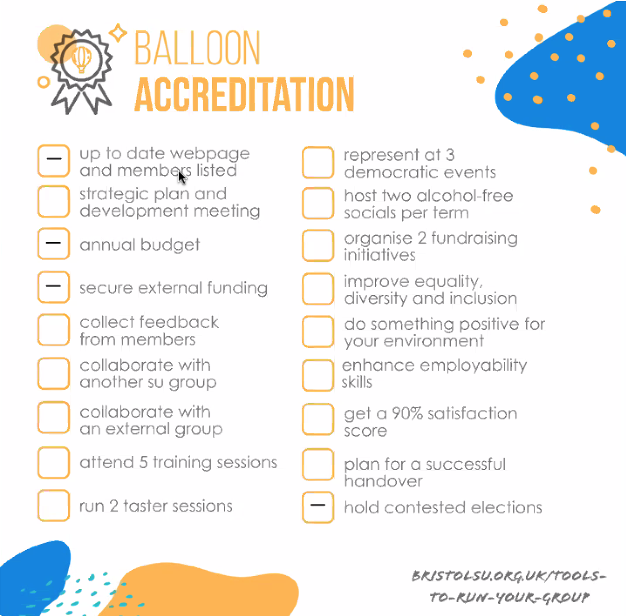 Standing Reports Welfare Nothing to report Financial As below IT Galenicals emails resolution still pending Committee asked to use the Gmail account to send emails whilst this is ongoing Matters arising   None reported AOB Item 1 - Galenicals cards Historically, plastic Galenicals cards have been costly so to incur costs for online cards would not be an issue.Item 2 – Galenicals accountsThis is primarily for reimbursement Instructions and forms are linked via agenda and are also available on SharePoint. Each committee asked to fill this form out, putting themselves into which category is most appropriateUse main account is not obvious.  Grants and conference grants are not included For members that are pairs, only one to fill out the form.Item 3 – Merchandise Merchandise survey results reportedVery encouraging Most popular items are t-shirts and ¼ fleece Face masks are also popularPersonalisation was very popular Consider SU and other University societies merchandiseMugs Wraparound design Has to be black and white No discount available with Galenicals T-shirts (not urgent as no sponsors as of yet  Item 4 – Events To take place in mansion house. £600 in total. 3 spaces with 30 people maximum. Two Portaloos required costing £300-400Marquees cost £1,200 Events which this could apply to include:Colleges formal: Potentially the 20th/27th  Drinks and canapes. Optional bar. BBQ more casual event: October 3rdAction – All committee to fill in the Galenicals accounts form.Date of next meeting  13th September 2020 4-6pm BST